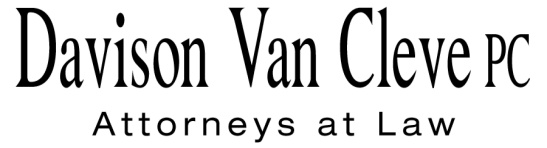 TEL (503) 241-7242     ●     FAX (503) 241-8160     ●     mail@dvclaw.comSuite 400333 SW TaylorPortland, OR 97204April 2, 2014Via E-Mail and Federal ExpressMr. Steven V. KingActing Executive Director and SecretaryWashington Utilities and Transportation CommissionP.O. Box 472501300 S. Evergreen Park DriveOlympia, WA 98504-7250Re:	WUTC v. PacifiCorp 	Docket No. UE-130043;	PacifiCorp Petition for Order Approving 	Deferral of Costs Related to Coalstrip Outage	Docket No. UE-131384; and	PacifiCorp Report on Permanent Disconnection 	and Removal of Facilities,	Docket No. UE-132182Dear Mr. King:		Boise White Paper, L.L.C., intervenor in the above-referenced dockets, hereby serves notice that its name has changed to Packaging Corporation of America (“PCA”).  PCA requests that the service lists in the above-referenced dockets be updated to reflect the name change.  Please note that counsel of record for PCA in the above-referenced dockets will remain the same. 	            Thank you for your assistance.  If you have any questions, please don’t hesitate to contact our office.Sincerely,/s/ Jesse O. GorsuchJesse O. GorsuchEnclosurescc:	Service ListsCERTIFICATE OF SERVICEI HEREBY CERTIFY that I have this day served the foregoing upon all parties of record in these proceedings by causing a copy to be sent via electronic mail and First Class U.S. Mail, postage prepaid, to the following parties at the following addressesDated at Portland, Oregon, this 2nd day of April, 2014./s/ Jesse O. GorsuchJesse O. Gorsuch